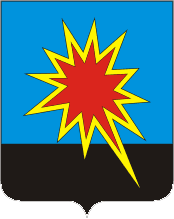 КЕМЕРОВСКАЯ ОБЛАСТЬКАЛТАНСКИЙ ГОРОДСКОЙ ОКРУГАДМИНИСТРАЦИЯ КАЛТАНСКОГО ГОРОДСКОГО ОКРУГАПОСТАНОВЛЕНИЕОт 26.12.2017 г. №234-пО назначении публичных слушаний по проекту планировки территории линейного объекта участка улично-дорожной сети – ул.Комсомольская и участок пер.Комсомольский в г.Калтан Калтанского городского округаВ целях соблюдения прав человека на благоприятные условия жизнедеятельности, прав и законных интересов правообладателей земельных участков и объектов капитального строительства, в соответствии с Градостроительным кодексом Российской Федерации, Федеральным законом от 06.10.2003 г. № 131 – ФЗ «Об общих принципах организации местного самоуправления в Российской Федерации», Уставом муниципального образования –  Калтанский городской округ, Положением о публичных слушаниях в городе Калтан, утвержденным решением Калтанского городского Совета народных депутатов от 06.03.2006 года № 4-МНА:1. Назначить публичные слушания по проекту планировки территории линейного объекта участка улично-дорожной сети – ул.Комсомольская и участок пер.Комсомольский в г.Калтан Калтанского городского округа.2. Определить место и дату  проведения публичных слушаний: г. Калтан, ДК «Энергетик», проспект Мира, 55а; 01.02.2018 г., в 15.00 часов.3. Поручить отделу архитектуры и градостроительства администрации Калтанского городского округа организацию проведения публичных слушаний.4. Утвердить прилагаемый состав комиссии по подготовке и проведению публичных слушаний.5. Отделу организационной и кадровой работы администрации Калтанского городского округа (Верещагина Т.А.) обеспечить размещение постановления на официальном сайте администрации Калтанского городского округа и в СМИ.6. Контроль за исполнением постановления возложить на заместителя главы Калтанского городского округа  по строительству Рудюк О.А.Глава Калтанскогогородского округа                                                                          И.Ф.Голдинов УТВЕРЖДЕНпостановлением администрацииКалтанского городского округа  от _________2017г. № ______-пСОСТАВ КОМИССИИпо подготовке и проведению публичных слушаний по проекту планировки территории линейного объекта участка улично-дорожной сети – ул.Комсомольская и участок пер.Комсомольский в г.Калтан Калтанского городского округа. Рудюк О.А.- заместитель главы Калтанского городского округа  по строительству,  председатель комиссии;Байтемирова С.А.  -  начальник отдела архитектуры и градостроительства администрации Калтанского городского округа, заместитель председателя;Пащенко Е.О.- главный специалист отдела архитектуры и градостроительства администрации Калтанского городского округа, секретарь комиссии.Члены комиссии:Шайхелисламова Л.А.- первый заместитель главы Калтанского городского округа по жилищно-коммунальному хозяйству ;Оборонова Е.Ф.- директор МКУ «Управление муниципальным    имуществом» Калтанского городского округа;Николаева М.В.- управляющий делами – руководитель аппарата администрации Калтанского городского округа;Гизатулина Н.Н.- начальник юридического отдела администрации Калтанского городского округа.